LAGUNA BEACH RESORT & SPA 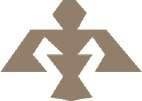 Bulgaria, Sozopol 8130, PO Box 49  Web: www.lagunabeachresort.net All Inclusive Description MAIN RESTAURANT:  Breakfast  08:00 - 10:00  Lunch       12:30 - 14:00  Dinner  18:30 - 21:00  Drinks, during breakfast in main restaurant:  coffee, tea, milk, juices, mineral waterDrinks, during lunch and dinner in main restaurant: Bulgarian alcoholic and non-alcoholic drinks, water, juices, local draught beer & local wine, coffee, tea Theme dinners – two times per week (15th June – 31stAugust) and every day a culinary surprise;At lower occupancy (less than 20 people) board will be at the choice of the menu. SNACK BAR:  10:00 – 12:00 – hot and cold sandwiches, cake, fruit.  12:30 – 16:30 – pizza, cake, fruit, ice cream;  POOL /COCKTAIL BAR: 10:00 – 22:00 –  a variety of Bulgarian alcoholic and non-alcoholic drinks, all inclusive alcoholic and non- alcoholic cocktails, local draught beer, local wine, coffee, tea.  SPORTS ACTIVITIES & ANIMATION – ENTERTAINMENT Sun beds, sun umbrellas,mattress on the beach (upon availability), Sun beds, sun umbrellas around the pool (upon availability), Towels for the pool - deposit required ( 30 bgn leva) Outdoor swimming pool (with children area), Indoor swimming pool with Jacuzzi (till 16/06 and from 15/09) Six days a week daily entertainment program for children from 4 till 12 y.o: (15th June – 31stAugust) Children s playground, Kid s Room  Table tennis, various games (backgammon, chess)  Fitness area from Spa center  Wi-Fi internet in common areas; Parking in front of the hotel for the guests of hotel (upon availability), SERVICES WITH ADDITIONAL PAYMENT: Any other services not specified in the list “included” Imported drinks, bottled wine & beer Safe deposit boxes at reception desk and rooms, laundry service. Telephone services Spa services & procedures  !!!! Comment: Please note that some facilities may open later or close earlier, depending on weather conditions and occupancy of the complex. Restrictions may apply at the beginning and at the end of the season. 